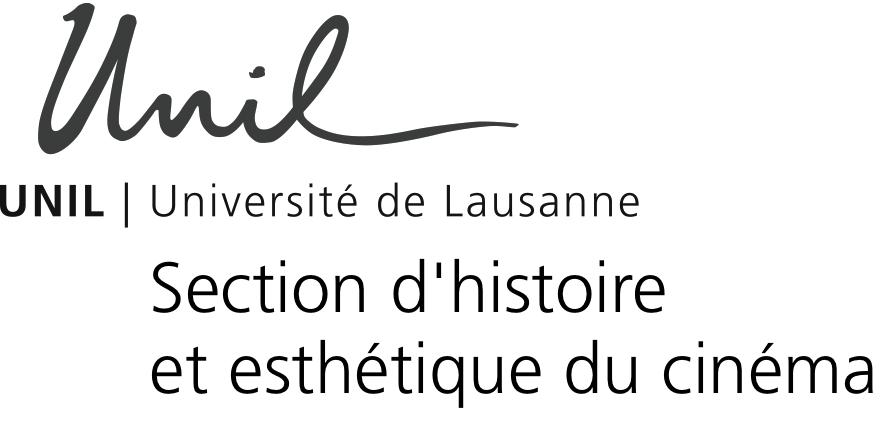 Diffusion du cinémaCours-séminaire MASemestre d’automne 2022Frédéric MaireChicca BergonziPierre-Emmanuel Jaques« La circulation des films : marché, distribution, festivals »Cours dans le cadre de la Collaboration UNIL + Cinémathèque suisseLundi, 14h15-15h45Salle : 4.215 UnithèqueSéances et intervenant-e-s1) 26 septembre	Introduction et problématique généraleFrédéric Maire, Directeur de la Cinémathèque suisse 2) 3 octobre	Programmer une Cinémathèque et construire un programme : la sélection des films et leur mise en valeur. Proposition d’un exercice pratique : un programme sur la représentation de la justice au cinéma.Chicca Bergonzi, Adjointe de direction, Responsable Département Programmation, Diffusion et Médiation culturelle de la Cinémathèque suisse3) 10 octobre		L’exploitation en SuisseCédric Bourquard, Secrétaire générale Association Cinématographique suisse ACS4) 17 octobre		Les festivals en SuissePhilippe Clivaz, Directeur opérationnel FIFF, Festival International de Films de Fribourg, Président de la Conférence des Festivals Suisses5) 24 octobre		La diffusion des cinémas documentairesEmilie Bujès, Directrice artistique du Festival Visions du Réel6) 31octobre		Le Marché du filmNadia Dresti, Fondatrice Locarno Pro et Membre du Comité de Direction du Locarno Film Festival7 novembre : SEMAINE D’ETUDES LIBRES / PAS DE COURS7) 14 novembre	 Sélectionner et programmer : le rôle du sélectionneurGiona A. Nazarro, Directeur artistique du Locarno Film Festival8) 21 novembre	Produire en SuisseGérard Ruey, Président de la Commission fédérale du cinéma9) 28 novembre	La diffusion du cinéma à l’heure des plateformesA confirmer10) 7 décembre	Le rôle du distributeur de filmsLoic Trocmé, Directeur de Pathé Films, Suisse11) 12 décembre 	Mettre en valeur et diffuser le patrimoine cinématographiqueVincent Paul-Boncour, Directeur de Carlotta Films, France12) 19 décembreConclusion et retour sur les travauxProgramme sous réserve de modifications